REPÉRAGEVecteur directeur d’une droiteDéfinition : 
D est une droite du plan. 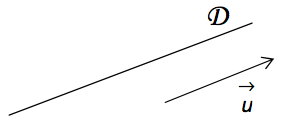 On appelle vecteur directeur de D tout vecteur non nul  qui possède la même direction que la droite D. Méthode : Déterminer graphiquement un vecteur directeur d’une droite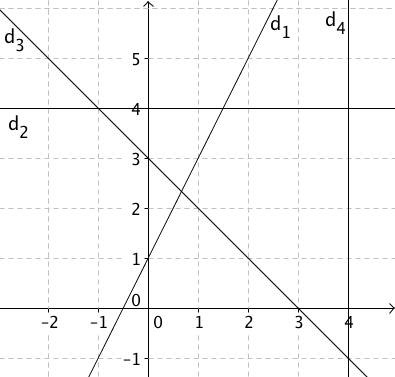  Vidéo https://youtu.be/6VdSz-0QT4Y 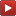 Soit  un repère du plan.Donner des vecteurs directeurs des droites d1, d2, d3 et d4.Pour d1 : , ou encore .Pour d2 :  Pour d3 :  Pour d4 :   ou encore .Équation cartésienne d'une droiteThéorème et définition :Toute droite D admet une équation de la forme   avec . Un vecteur directeur de D est . Cette équation est appelée équation cartésienne de la droite D.Démonstration : Vidéo https://youtu.be/GVDUrdsRUdA  Soit  un point de la droite D et  un vecteur directeur de D.Un point M(x ; y) appartient à la droite D si et seulement si les vecteurs  et  sont colinéaires, soit  soit encore . Donc : Cette équation peut s'écrire :  avec  et  et .Les coordonnées de  sont donc .Exemple :Soit une droite d d'équation cartésienne .Alors le vecteur  de coordonnées (5 ; 4) est un vecteur directeur de d.Théorème réciproque :L'ensemble des points M(x ; y) tels que  avec  est une droite D de vecteur directeur . - Admis -Méthode : Déterminer une équation cartésienne de droite à partir d'un point et d'un vecteur directeur Vidéo https://youtu.be/rLxQIbQkPsQ   Vidéo https://youtu.be/NosYmlLLFB4   Vidéo https://youtu.be/i5WD8IZdEqk On considère un repère  du plan.1) Déterminer une équation cartésienne de la droite d passant par le point A(3 ; 1) et de vecteur directeur (–1 ; 5).2) Déterminer une équation cartésienne de la droite d' passant par les points B(5 ; 3) et C(1 ; –3).1) Soit un point M(x ; y) de la droite d.Les vecteurs   et   sont colinéaires, soit  soit encore . Donc : .Ou encore : .Une équation cartésienne de d est : .Remarque :Une autre méthode consiste à appliquer directement le premier théorème énoncé plus haut.Ainsi, comme  (–1 ; 5) est un vecteur directeur de d, une équation de d est de la forme : .Pour déterminer c, il suffit de substituer les coordonnées de A dans l'équation.2) B et C appartiennent à d’ donc  est un vecteur directeur de d'. On a : .Une équation cartésienne de d' est de la forme : .B(5 ; 3) appartient à d' donc : –6 x 5 + 4 x 3 + c = 0 donc c = 18.Une équation cartésienne de d' est :   ou encore .Tracer une droite dans un repère : Vidéo https://youtu.be/EchUv2cGtzo Équation réduite d'une droite	1) De l’équation cartésienne à l’équation réduiteSi , alors l'équation cartésienne  de la droite D peut être ramenée à une équation réduite . Et on note   et  .Vocabulaire :   - m est appelé la pente ou le coefficient directeur de la droite D.		   - p est appelé l’ordonnée à l’origine de la droite D.Remarque : Dans l’équation réduite, on retrouve l’expression d’une fonction affine.Si , alors l'équation cartésienne  de la droite D peut être ramenée à l’équation réduite   . Dans ce cas, la droite D est parallèle à l’axe des ordonnées.Exemple : Soit d dont une droite d'équation cartésienne .Son équation réduite est .Propriété : 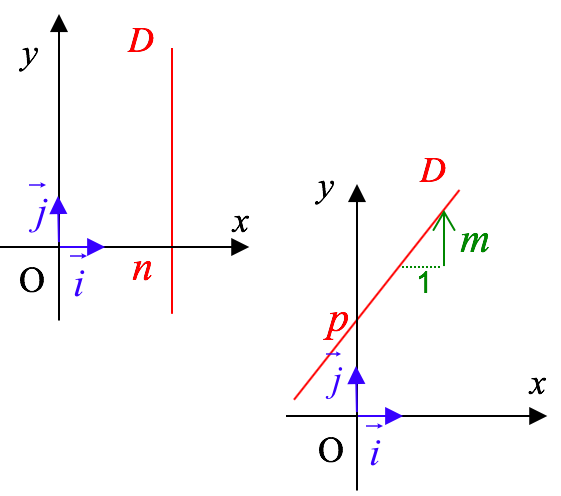 Soit  un repère du plan.Soit D une droite du plan.- Si D est parallèle à l’axe des ordonnées : alors l’équation de D est de la forme x = n, où n est un nombre réel.- Si D n’est pas parallèle à l’axe des ordonnées :alors l’équation de D est de la forme y = mx + p, où m et p sont deux nombres réels.Exercice : Donner le coefficient directeur et l’ordonnée à l’origine de chacune des droites d’équations : a)     b)     c) Coefficient directeur : –2		b) Coefficient directeur : 0		Ordonnée à l’origine : 3		    Ordonnée à l’origine : 5L’équation peut s’écrire :  		Coefficient directeur : –2		Ordonnée à l’origine : 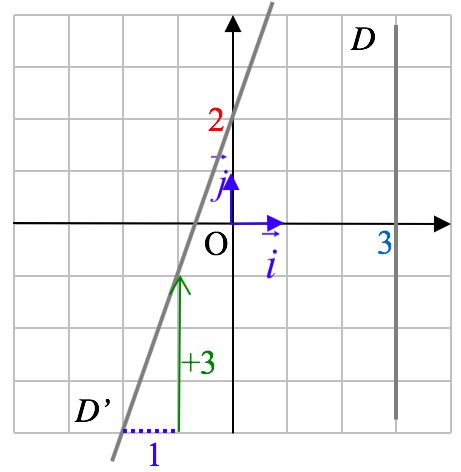 Exemples :La droite D a pour équation x = 3La droite D’ a pour équation y = 3x + 2. Son ordonnée à l’origine est 2 et son coefficient directeur est +3.Méthode : Représenter graphiquement une droite d’équation réduite donnée Vidéo https://youtu.be/cUdhxkaTqqk Soit un repère du plan.Dans ce repère, tracer les droites d1, d2 et d3 d’équations réduites respectives :y = 2x + 3, y = 4,x = 3.- La droite d1 d’équation y = 2x + 3 a pour ordonnée à l’origine 3. Donc le point A de coordonnée  appartient à la droite d1.Soit B le point d’abscisse –2 appartenant à la droite d1. Les coordonnées de B vérifient l’équation de d1, donc : yB = 2x(–2) + 3 = –1.Le point B de coordonnées   appartient à la droite d1.On peut ainsi tracer la droite d1 passant par A et B.- La droite d2 d’équation  y = 4 est l’ensemble des points dont l’ordonnée est égale à 4. La droite d2 est donc la droite parallèle à l’axe des abscisses coupant l’axe des ordonnées au point de coordonnées . Pour tracer la droite d2, on aurait également pu remarquer que son coefficient directeur est nul.- La droite d3 d’équation  x = 3 est l’ensemble des points dont l’abscisse est égale à 3. La droite d3 est donc la droite parallèle à l’axe des 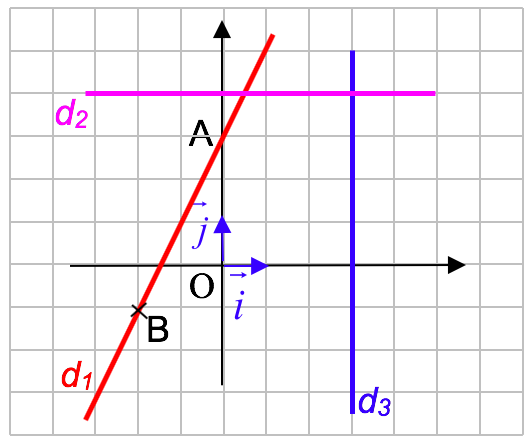 ordonnées coupant l’axe des abscisses au point de coordonnées . Propriété réciproque : Soit  un repère du plan et m, p, n trois nombres réels, m étant non nul.L’ensemble des points M du plan dont les coordonnées   sont tels que : y = mx + p ou x = n, est une droite.Méthode : Vérifier si un point appartient à une droite d’équation donnée Vidéo https://youtu.be/XA0YajthETQ Soit  un repère du plan.Les points A et B appartiennent-ils à la droite d d’équation  ?- Dire que le point A appartient à la droite d d’équation  revient à dire que les coordonnées de A vérifient l’équation de la droite d.Ce qui n’est pas le cas, puisque 42 ≠ 7 x 6,4 – 3 = 41,8.Le point A n’appartient donc pas à la droite d.- Les coordonnées de B vérifient l’équation de la droite d. En effet :2419 = 7 x 346 – 3 donc le point B appartient à la droite d.Remarque : Pour démontrer que 3 points A, B et C sont alignés, il suffit de montrer par exemple que le point A vérifie l’équation de la droite (BC).Passer d’une équation cartésienne à l’équation réduite et réciproquement : Vidéo https://youtu.be/XA0YajthETQ	2) Pente d’une droitePropriété :Si A et B sont deux points distincts d’une droite D tel que  alors la droite D a pour pente (ou coefficient directeur) m =  .Méthode : Déterminer une équation réduite de droite dont on connaît deux points Vidéo https://youtu.be/tfagLy6QRuw Soit  un repère du plan.Soit A et B deux points d’une droite d.Déterminer une équation de la droite d.Les points A et B sont d’abscisses différentes donc la droite d n’est pas parallèle à l’axe des ordonnées. Elle est donc de la forme y = mx + p, où m et p sont deux nombres réels.Le coefficient directeur de d est m =   = –6. L’équation de d est donc de la forme : y = –6x + pComme A appartient à la droite d, ses coordonnées vérifient l’équation de d soit :–1 = –6 x 4 + p. D’où  p = –1 + 6 x 4 = 23Une équation de d est donc :  y = – 6x + 23.ALGORITHMETP avec Python : Déterminer une équation de droite passant par deux points donnés 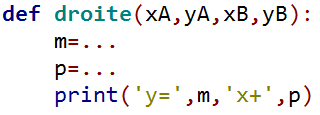 https://www.maths-et-tiques.fr/telech/Algo_EqDroite.pdfPosition relative de deux droites	1) A partir l’aide de l’équation cartésiennePropriété : Soit  un repère du plan.Dire que D et D’ sont parallèles entre-elles équivaut à dire qu’elles ont des vecteurs directeurs colinéaires.Méthode : Démontrer que deux droites sont parallèles Vidéo https://youtu.be/NjsVdVolhvU Démontrer que les droites d1 et d2 d’équations respectives 6x – 10y – 5 = 0  et  –9x + 15y = 0 sont parallèles.Le vecteur  est un vecteur directeur de la droite d1.Le vecteur  est un vecteur directeur de la droite d2.Calculons  :Donc  et  sont colinéaires et donc les droites d1 et d2 sont parallèles.	2) A l’aide de l’équation réduitePropriété : Soit  un repère du plan.Soit D et D’ deux droites non parallèles à l’axe des ordonnées.Dire que D  et D’ sont parallèles entre-elles équivaut à dire qu’elles ont le même coefficient directeur.Tableau récapitulatif :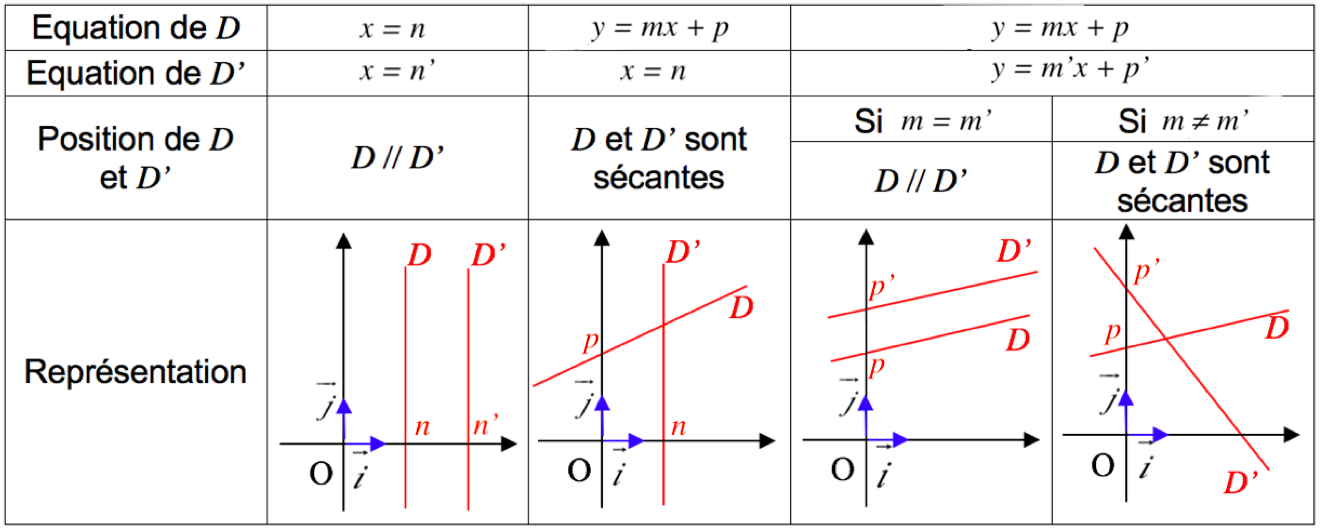  Vidéo https://youtu.be/gTUPGw7Bulc Exemples :Dans un repère du plan, d1, d2 et d3 admettent pour équations respectives :	y = 3x + 4,  y = 3x + 9, x = 8Les droites d1 et d2 sont parallèles car elles ont un coefficient directeur égal à 3.Les droites d1 et d3 sont sécantes.Projeté orthogonal d’un point sur une droiteDéfinition : Soit une droite d et un point M du plan.Le projeté orthogonal du point M sur la droite d est le point d'intersection H de la droite d avec la perpendiculaire à d passant par M.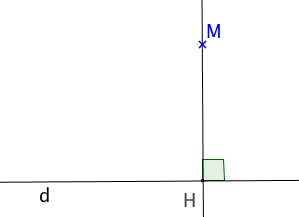 Propriété : Le projeté orthogonal du point M sur la droite d est le point de la droite d le plus proche du point M.Démonstration : Vidéo https://youtu.be/DohZ0ehR_rwSoit H le projeté orthogonal du point M sur la droite d.Supposons qu’il existe un point K de la droite d plus proche de M que l’est le point H.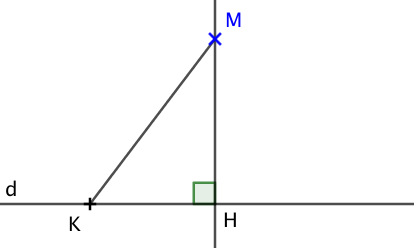  car K est le point de la droite le plus proche de M.Donc .Or, d’après l’égalité de Pythagore, on a : Donc .Donc . Ce qui est impossible sauf dans le cas où le point K est le point H.On en déduit que H est le point de la droite le plus proche du point M.Méthode : Démontrer que   Vidéo https://youtu.be/9r2qDd7EkMoSoit une droite d et un point P appartenant à d.Soit un point M n’appartenant pas à d.On appelle H le projeté orthogonal du point M sur la droite d.On note 𝛂 l’angle .Démontrer que .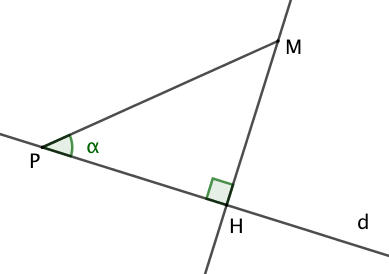 Le triangle PHM est rectangle en H, on a donc :     soit .De même, on a :    soit .D’après le théorème de Pythagore, on a :  Soit en remplaçant :  Soit encore :   Soit enfin, en simplifiant : .VI. Équation de droite de vecteur normal donnéDéfinition : Soit une droite d.On appelle vecteur normal à une droite d, un vecteur non nul orthogonal à un vecteur directeur de d. 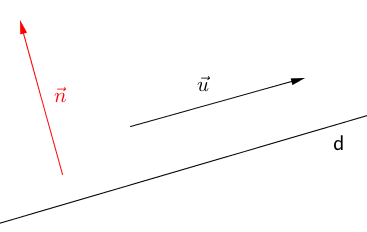 Exemple :Soit la droite d d'équation cartésienne .Un vecteur directeur de d est : .Un vecteur normal   de d est tel que : Soit : .a = –2 et b = 3 conviennent, ainsi le vecteur  est un vecteur normal de d.Propriétés : - Une droite de vecteur normal  admet une équation cartésienne de la forme  où c est un nombre réel à déterminer.- Réciproquement, la droite d d'équation cartésienne  admet le vecteur  pour vecteur normal.Démonstrations :- Soit un point A de la droite d.M est un point de d si et seulement si   et   sont orthogonaux.Soit : Soit encore : .- Si  est une équation cartésienne de d alors  est un vecteur directeur de d.Le vecteur  vérifie :  . Donc les vecteurs  et  sont orthogonaux.Méthode : Déterminer une équation de droite connaissant un point et un vecteur normal Vidéo https://youtu.be/oR5QoWCiDIo Dans un repère orthonormé  du plan, on considère la droite d passant par le point  et dont un vecteur normal est le vecteur .Déterminer une équation cartésienne de la droite d.Comme  est un vecteur normal de d, une équation cartésienne de d est de la forme  Le point  appartient à la droite d, donc :   et donc : .Une équation cartésienne de d est : .Méthode : Déterminer les coordonnées du projeté orthogonal d’un point sur une droite   Vidéo https://youtu.be/-HNUbyU72PcSoit la droite d d’équation  et le point A de coordonnées (2 ; 4).Déterminer les coordonnées du point H, projeté orthogonal de A sur la droite d.- On commence par déterminer une équation de la droite (AH) :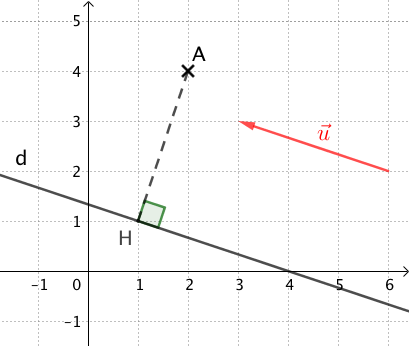 Comme d et (AH) sont perpendiculaires, un vecteur directeur de d est un vecteur normal de (AH).Une équation cartésienne de d est , donc le vecteur   est un vecteur directeur de d.Et donc  est un vecteur normal de (AH).Une équation de (AH) est de la forme .Or, le point A(2 ; 4) appartient à (AH), donc ses coordonnées vérifient l’équation de la droite.On a :  soit .Une équation de (AH) est donc : .- H est le point d’intersection de d et (AH), donc ses coordonnées  vérifient les équations des deux droites. Résolvons alors le système :  soit   soit encore  soit enfin  et donc  Le point H, projeté orthogonal de A sur la droite d, a pour coordonnées (1 ; 1).VII. Équations de cerclePropriété : Une équation du cercle de centre  et de rayon r est : Éléments de démonstration :Tout point  appartient au cercle de centre  et de rayon r si et seulement .Méthode : Déterminer une équation d'un cercle Vidéo https://youtu.be/Nr4Fcr-GhXM Dans un repère orthonormé  du plan, on considère le cercle C de centre   et passant par le point . Déterminer une équation du cercle C.Commençons par déterminer le carré du rayon du cercle C :Une équation cartésienne du cercle C est alors : .Méthode : Déterminer les caractéristiques d'un cercle Vidéo https://youtu.be/nNidpOAhLE8 Dans un repère orthonormé  du plan, on considère l'ensemble  d'équation :. Démontrer que l'ensemble  est un cercle dont on déterminera les caractéristiques (centre, rayon).L'ensemble  est le cercle de centre le point de coordonnées (1 ; 5) et de rayon 3.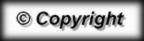 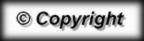 